新 书 推 荐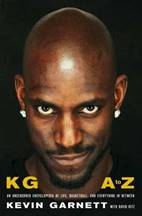 中文书名：《凯文·加内特自传》英文书名：KG: A TO Z作    者：Kevin Gaarnett with David Ritz出 版 社：Simon & Schuster代理公司：ANA/Susan Xia页    数：320页出版时间：2021年2月代理地区：中国大陆、台湾审读资料：电子稿类    型：传记回忆录整本书中包含黑白照片。内容简介：Showtime正在制作一部关于加内特的纪录片，该纪录片计划在2021年初发行。出版社将协调图书和纪录片的市场营销和放映时间。    凯文加内特是篮球史上最具统治力的球员之一，也是最直言不讳的人之一。在他21年辉煌的NBA生涯中，他把垃圾话提升为一种艺术形式，从不怯于分享他对有争议的问题的看法。《凯文·加内特自传》（KG: A TO Z）出版于加内特进入篮球名人堂之前，在这本书中，他以同样的坦率，回顾了自己的人生和职业生涯。    加内特记录了他在南卡罗来纳州长大后所面临的逆境，他搬到芝加哥后的生活，在那里，他成为美国最有前途的人之一。他详细说明了自己为什么决定不上大学，成为二十年来第一个从高中直接进入选秀的球员。这一决定也开创了一种新的趋势——影响了未来的超级巨星科比·布莱恩特（Kobe Bryant）和勒布朗·詹姆斯（LeBron James）。他分享了与科比、詹姆斯、迈克尔·乔丹（Michael Jordan）以及其他NBA巨星的比赛经历，还记录了包括在波士顿凯尔特人队赢得总冠军的那些自己职业生涯中的起起落落。他还就篮球之外的一系列话题——如名望、家庭、种族主义、灵性和音乐——发表了自己的看法。    尽管加内特已在2016年退役，但他仍然经常出现在新闻中。2019年，他在故事片《原钻》中的表现获得好评；最近几周，他对明尼苏达森林狼队的所有权的追求又他登上新闻头条；今年春天，他和已故的科比一起入选篮球名人堂，定会再次获得媒体的广泛关注。作者简介：    凯文·加内特（Kevin Garnett）是篮球史上最有成就的球员之一。他的成就包括在波士顿凯尔特人队获得世界冠军、在美国队获得奥运金牌、常规赛MVP和年度最佳防守球员奖（这一荣誉使他成为仅有的五名在职业生涯中同时获得这两项荣誉的球员之一）、15次NBA全明星赛出场，以及一次全明星赛MVP奖。他在2020年进入奈史密斯篮球名人纪念堂（Naismith Memorial Basketball Hall of Fame）。他曾担任TNT的篮球分析师，参演2019年故事片《原钻》（Uncut Gems），备受赞誉的，还是即将上映的Showtime纪录片的主角。在从NBA退役之后的生涯中，他还培养了一系列联盟顶尖的年轻巨星。媒体评价：    “这本书挑战了我们正常的预期……对加内特人生的讲述并非在书中直线贯穿，它以直觉的方式散落在文字间，这些文字捕捉到了加内特在球场上强烈、无与伦比的表现……这是送给加内特的球迷最棒的礼物。”----《科克斯书评》（Kirkus Reviews）谢谢您的阅读！请将反馈信息发至：夏蕊（Susan Xia）安德鲁·纳伯格联合国际有限公司北京代表处北京市海淀区中关村大街甲59号中国人民大学文化大厦1705室邮编：100872电话：010-82504406传真：010-82504200Email：susan@nurnberg.com.cn 网址：http://www.nurnberg.com.cn
微博：http://weibo.com/nurnberg豆瓣小站：http://site.douban.com/110577/